ПОСТАНОВЛЕНИЕот    13  мая 2020 года                 № 27Об обеспечении безопасности людей на водных объектах на территории Себеусадского сельского поселения  Во исполнение требований Федерального закона от 6 октября 2003 года №131-ФЗ "Об общих принципах местного самоуправления в Российской Федерации" в области обеспечения безопасности людей на водных объектах Себеусадская сельская администрация п о с т а н о в л я е т:Установить срок купального сезона с 1 июня по 2 августа 2020 года.Установить местом для купания территорию у плотины Маломушераньского гидротехнического сооружения.Утвердить прилагаемые:перечень должностных лиц, ответственных за выполнение мероприятий по обеспечению безопасности людей на водных объектах (приложение № 1);план подготовки мест для купания (приложение № 2);Запретить купание в следующих местах: ГТС у д.Тишкино, пруд у.д.Чодрасола, пруд между д.Б. Кожлаял и д.Апанаево, пруд «Маска ер».Установить  вблизи них предупредительные аншлаги и запрещающие знаки.5. Контроль за исполнением настоящего постановления оставляю за собой.6. Настоящее постановление вступает в силу со дня его подписания.Глава Себеусадской сельской администрации:                                        Ю.И.БукетовПЕРЕЧЕНЬдолжностных лиц, ответственных за выполнение мероприятий по обеспечению безопасности людей на водных объектах1. Букетов Ю.И. - председатель комиссии по предупреждению и ликвидации чрезвычайных ситуаций и обеспечению пожарной безопасности Себеусадской сельской администрации.2. Иванова Г.Н. - ответственный за разработку нормативно-правовых актов и планов мероприятий по обеспечению безопасности людей на водных объектах.3. Старосты деревень - ответственные за разработку и выполнение мероприятий по безопасности людей на водных объектах (по согласованию).4. Руководители организаций балансодержателей, арендаторы водных объектов – ответственные за обеспечение безопасности людей на водных объектах в пределах объектов водопользования (по согласованию)	5.Организаторы мероприятий с использованием водных объектов – ответственные за безопасность людей в период проведения мероприятий (по согласованию).П Л А Н подготовки мест для купания людейСебеусадской сельской администрации на 2020 годАкт обследования Тишкинского ГТС муниципального образования «Себеусадское сельское поселение»«     »_____________ 2019г                                        д.Тишкино	Комиссия в составе:Председатель:Михайлов В.И. - глава администрации МО «Себеусадское сельское поселение», Миткина Э.А.- главный специалист администрации МО «Себеусадское сельское поселение»,Иванова Г.Н.- ведущий специалист администрации МО «Себеусадское сельское поселение»проведено обследование плотины, расположенного на расстоянии  от деревни на предмет выявления опасных мест для купания людей.	По результатам осмотра выявлено: - наличие на дне воронок;- наличие в водоеме вблизи береговой линии многочисленных обломков железобетонных конструкций.Председатель комиссии                                                  Михайлов В.И.Члены комиссии                                                              Миткина Э.А.                                                                                           Иванова Г.Н.Акт обследования пруда д.Чодрасола муниципального образования «Себеусадское сельское поселение»«      »_________________ 2019г                                        д.Чодрасола		Комиссия в составе:Председатель:Михайлов В.И. - глава администрации МО «Себеусадское сельское поселение», Миткина Э.А.- главный специалист администрации МО «Себеусадское сельское поселение»,Иванова Г.Н.- ведущий специалист администрации МО «Себеусадское сельское поселение»проведено обследование пруда, расположенного возле дома №6 по ул. Запрудная на предмет выявления опасных мест для купания.	По результатам осмотра выявлено: - вода не соответствует санитарным нормам;- на дне имеются посторонние предметы.Председатель комиссии                                                  Михайлов В.И.Члены комиссии                                                              Миткина Э.А.                                                                                           Иванова Г.Н.Акт обследования пруда «Маска ер» муниципального образования «Себеусадское сельское поселение»«      »_________________ 2019г                                        д.Чодрасола		Комиссия в составе:Председатель:Михайлов В.И. - глава администрации МО «Себеусадское сельское поселение», Миткина Э.А.- главный специалист администрации МО «Себеусадское сельское поселение»,Иванова Г.Н.- ведущий специалист администрации МО «Себеусадское сельское поселение»проведено обследование пруда  «Маска ер» на предмет выявления опасных мест для купания.	По результатам осмотра выявлено: - вода не соответствует санитарным нормам;- на дне имеются посторонние предметы.Председатель комиссии                                                  Михайлов В.И.Члены комиссии                                                              Миткина Э.А.                                                                                           Иванова Г.Н.РОССИЙ ФЕДЕРАЦИЙМАРИЙ ЭЛ РЕСПУБЛИКМОРКО МУНИЦИПАЛЬНЫЙРАЙОНВОЛАКСОЛА ЯЛЫСЕ АДМИНИСТРАЦИЙ425146, Марий Эл  Республик, Морко район, Волаксола ял, Колхозный урем, 4Телефон/факс  8 (83635) 9-35-87.Е-mail:adm_seb@mail.ru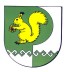 РОССИЙСКАЯ ФЕДЕРАЦИЯСЕБЕУСАДСКАЯ СЕЛЬСКАЯ  АДМИНИСТРАЦИЯ МОРКИНСКОГО МУНИЦИПАЛЬНОГО РАЙОНАРЕСПУБЛИКИ МАРИЙ ЭЛ425146, Республика Марий Эл, Моркинский район, д. Себеусад, ул. Колхозная, 4Телефон/факс  8 (83635) 9-35-87.Е-mail: adm_seb@mail.ruПриложение № 1к постановлению Себеусадской сельской администрации от  «13»   мая 2020 года №27Приложение № 2к постановлению Себеусадской сельской администрацииот   13  мая 2020 года №27№п/пМероприятияДатапроведенияОтветственныйисполнительОтметка о выполнении123451Определение объема работ по подготовке места для купанияДо 15 мая Глава администрации 2Выполнение работ:- ремонт грибков- ремонт скамеек- ремонт туалета- ремонт раздевалки - установка информационного.стенда- оборудование места для костра- установка контейнера для мусора- оборудование границы заплыва для детейДо 21 маяГлава администрации 3Установить предупреждающие аншлаги и запрещающие знаки вблизи мест, опасных и запрещенных для купания До 1 июняГлава администрации 4Оборудование мест отдыха информационными стендамиДо 21маяГлава администрации 